NORMA para establecer la estructura de los formatos de información de obligaciones pagadas o garantizadas con fondos federales.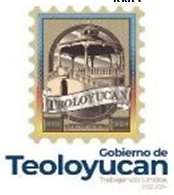 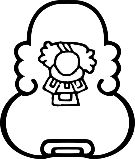 1. La reducción del saldo de su deuda pública bruta total con motivo de cada una de las amortizaciones a que se refiere este artículo, con relación al registrado al 31 de diciembre del ejercicio fiscal anterior.*Saldo final al 31/03/20222. Un comparativo de la relación deuda pública bruta total a producto interno bruto del estado entre el 31 de diciembre del ejercicio fiscal anterior y la fecha de la amortización.3. Un comparativo de la relación deuda pública bruta total a ingresos propios del estado o municipio, segúncorresponda, entre el 31 de diciembre del ejercicio fiscal anterior y la fecha de la amortización.Estado de México /Municipio de TeoloyucanFormato de información de obligaciones pagadas o garantizadas con fondos federalesAl período (Enero-Marzo 2022)Estado de México /Municipio de TeoloyucanFormato de información de obligaciones pagadas o garantizadas con fondos federalesAl período (Enero-Marzo 2022)Estado de México /Municipio de TeoloyucanFormato de información de obligaciones pagadas o garantizadas con fondos federalesAl período (Enero-Marzo 2022)Estado de México /Municipio de TeoloyucanFormato de información de obligaciones pagadas o garantizadas con fondos federalesAl período (Enero-Marzo 2022)Estado de México /Municipio de TeoloyucanFormato de información de obligaciones pagadas o garantizadas con fondos federalesAl período (Enero-Marzo 2022)Estado de México /Municipio de TeoloyucanFormato de información de obligaciones pagadas o garantizadas con fondos federalesAl período (Enero-Marzo 2022)Estado de México /Municipio de TeoloyucanFormato de información de obligaciones pagadas o garantizadas con fondos federalesAl período (Enero-Marzo 2022)Estado de México /Municipio de TeoloyucanFormato de información de obligaciones pagadas o garantizadas con fondos federalesAl período (Enero-Marzo 2022)Estado de México /Municipio de TeoloyucanFormato de información de obligaciones pagadas o garantizadas con fondos federalesAl período (Enero-Marzo 2022)Estado de México /Municipio de TeoloyucanFormato de información de obligaciones pagadas o garantizadas con fondos federalesAl período (Enero-Marzo 2022)Tipo de ObligaciónPlazoTasaFin, Destino y ObjetoAcreedor, Proveedor o ContratistaImporte TotalImporte y porcentaje del total que se paga y garantiza con el recurso de dichos fondosImporte y porcentaje del total que se paga y garantiza con el recurso de dichos fondosTipo de ObligaciónPlazoTasaFin, Destino y ObjetoAcreedor, Proveedor o ContratistaImporte TotalFondoImporte GarantizadoImporte Pagado% respecto al totalCREDITO SIMPLE180 MESES	 TIIE a 28 DíasSobre Tasa 1.46 %Inversión pública productivaBanco Nacional de Obras y Servicios Públicos, Sociedad Nacional de Crédito$20,000,000.00Ramo 28$20,000,000.00$5,603,613.2228.0180ImporteDeuda Pública Bruta Total al 31 de diciembre del Año 2021$14,670,273.56(-)Amortización 1 (PRIMER TRIMESTRE 2022)$ 273,886.78Deuda Pública Bruta Total descontando la amortización 1$14,396,386.78Al 31 de dic. del año anterior (2021)Trimestre que se informa (2022)Producto interno bruto estatal817,443,729Saldo de la deuda pública$14,670,273.56$14,396,386.78Porcentaje       0.0176%Al 31 de dic. del año anterior (2021)Trimestre que se informa (2022)Ingresos Propios$ 77,470,953.82$ 24,013,795.67Saldo de la Deuda Pública$14,670,273.56$14,396,386.78Porcentaje528%167%